                                                            Załącznik nr 1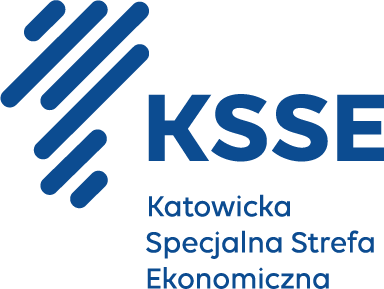 Szczegółowy opis przedmiotu zamówieniaw postępowaniu o udzielenie zamówienia na dostawę komputerów stacjonarnych wraz z oprogramowaniem na potrzeby utworzenia Centrum Kompetencji w Akceleratorze Biznesowym KSSENON w Żorach, ul Rozwojowa 2.Typ I : Komputer PC, VR ready / upgrade ready – 17 sztukKomputer stacjonarny z 2 letnią gwarancją, systemem operacyjnym i oprogramowaniem biurowym bez ograniczeń czasowych, z zachowaniem estetyki pomieszczeń Centrum Kompetencji w Akceleratorze Biznesowym KSSENON w ŻorachKomputer przygotowany do przyszłościowego upgrade’u na cele wykorzystania VR lub podniesienie konfiguracji celem przedłużenia cyklu funkcjonowania.Kolorystyka całości: biel z elementami  szarości.1. Obudowakolor białyw formacie Mini Tower, maksymalna wysokość 40 cm,długość karty graficznej – minimum 30 cm,maksymalna szerokość – 19 cm,przedni panel bez forsujących, niemożliwych do wyłączenia świecących elementów (dopuszczalne niewielkie diody typu power i hdd)z dostępem z przedniego panelu do co najmniej 2 złącz USB oraz wejść słuchawkowych i mikrofonu2. ProcesorWielordzeniowy ze zintegrowaną grafiką, osiągający w teście Cinebench R23 Multicore co najmniej 12000 punktów, z dedykowanym wentylatorem o maksymalnym poziomie głośności 32 dB w pozycji operatora komputera3. Płyta głównaw formacie Micro ATX lub Mini ITX, kompatybilna z wybraną obudowąumożliwiająca przyszłościowy upgrade procesora o co najmniej jedną generację wyżej,co najmniej 2 złącza PCI-Express (w tym co najmniej jedno x16 (niezależnie od M.2.)co najmniej 4 sloty pamięci obsługujące pamięć typu minimum DDR4 pracujące w zakresie od 2133 MHz do co najmniej 5333 MHzzintegrowana karta Wifi oraz bluetoothzintegrowana karta dźwiękowaz obsługą zintegrowanych kart graficznychco najmniej 2 złącza video, w tym co najmniej jedno złącze hdmico najmniej 4 złącza usb (w tym co najmniej jedno w standardzie USB 3.2 Gen 1 typu C®, co najmniej jedno w standardzie mininum 3.00, co najmniej 2 w standardzie co najmniej 2.0)zintegrowana karta lan, wyjście RJ45co najmniej 2 złącza M.2. NVMe, co najmniej jedno z radiatorem (może być elementem dysku twardego) -  interfejs PCIe® 4.0co najmniej 4 złącza SATA IIIUEFI BIOS z funkcją umożliwiającą uruchomienie wybudzenia za pomocą wbudowanego kontrolera sieci LANdopuszczalna większa liczba złącz lub/oraz ich wyższe parametry4. Dysk twardypojemność co najmniej 1TB format M.2 NVMe, co najmniej PCIe Gen4x4 szybkość odczytu: co najmniej 5000 MB/s, szybkość zapisu: co najmniej 4000 MB5. Pamięć RAMDual Channel, co najmniej 16GB, co najmniej DDR46. Zasilaczkompatybilny z obudową,z technologią Active PFCco najmniej 650W z certyfikatem co najmniej 80Plus Bronzez łączami umożliwiający zasilanie kart graficznych typu RTX 4060 TIz łączami umożliwiającymi podłączenie urządzeń SATA III oraz co najmniej 1 złącze MOLEXmaksymalny poziom głośności przy pełnym obciążeniu: 32 dB w pozycji operatora komputera7. Klawiaturakolor biały lub szary, układ klawiatury a) typu QWERTY,  b) z klawiszem alt  przylegającym do prawej strony spacji, umożliwiającym stosowanie polskich znaków diakrytycznych, c) klawiszem „windows”, d) klawiszami zawierającymi wspólne znaki (w nawiasach: ( ,< ) , ( .>  ) , ( ? / ) , ( ;: ) , ( ‘ ” ) , ( \ | ) , ( [ { ) , ( ] } ), ( - _ ) , ( = + ), e) znakiem „!” na klawiszu „1” oraz znakiem „@” na klawiszu „2”przewodowa podłączana przez port USB,pełnowymiarowa z klawiaturą numeryczną,nie dopuszcza się klawiatur posiadających niestandardowe układy klawiszy / znaków8. Myszkolor biały lub szary,przewodowa podłączana przez port USB,z rolkąo symetrycznym kształcie, uwzględniającym wykorzystywanie przez leworęczne i praworęczne osoby9. Monitorkolor białyz wbudowanymi głośnikami,format 16:9, rozdzielczość co najmniej 1920 x 1080, rozmiar co najmniej 23,5”matryca typu IPS, matowaco najmniej jedno złącze hdmizasilacz dopuszczalny czarny lub zasilacz wbudowany z białym kablem zasilającymbiały kabel hdmi do komputera o długości 1,5m9. InneŁącze RS 232, możliwe w postaci karty zainstalowanej na złączu PCIe x1białe okablowanie zewnętrzne (kable zasilające10. BezpieczeństwoUEFI BIOS: musi posiadać możliwość skonfigurowania co najmniej haseł:  a) wejścia do UEFI BIOS b) uruchomienia systemu – typu „Power ON” lub User Passwordmusi mieć możliwość wyłączenia portów USB, LAN, karty audiomusi posiadać możliwość blokowania bootowania komputera z urządzeń zewnętrznych lub i z sieci11. Certyfikaty i standardyDeklaracja zgodności CE12. System operacyjnyWindows 11 Professional PL 64 bit (kompatybilność z systemami operacyjnymi Zamawiającego), preinstalowany, przygotowany do wprowadzenia klucza licencyjnego, wersja polska.13. UwagiFizyczna konfiguracja nie blokująca możliwości instalacji pełnowymiarowej karty graficznej.Oferta (Załącznik nr 2) powinna zawierać cenę wraz z wykazem wszystkich podzespołów będących elementem zestawu. Typ II: Komputer PC, dedykowany pod wykorzystanie VR – 9 szt.Komputer stacjonarny zbudowany z identycznych podzespołów jak komputer Typ I, z szybszym procesorem i dodatkową kartą graficzną na cele VR.Podzespoły i warunki jak w komputerze Typ I pkt. 1-14, z poniższymi modyfikacjami:1. ProcesorWielordzeniowy ze zintegrowaną grafiką, osiągający w teście Cinebench R23 Multicore co najmniej 21500 punktów, z dedykowanym wentylatorem o maksymalnym poziomie głośności 32 dB w pozycji operatora komputera2. Karta graficznaKarta graficzna do obsługi oprogramowania i sprzętu VR, co najmniej 8GB RAM zainstalowana w złączu PCI Express x16, która w teście 3D Mark-Fire Strike uzyskała wynik co najmniej 34.000 punktów (https://www.benchmark.pl) 